lMADONAS NOVADA PAŠVALDĪBA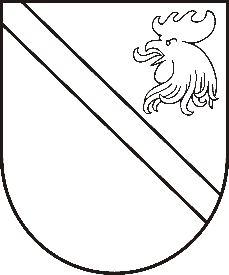 Reģ. Nr. 90000054572Saieta laukums 1, Madona, Madonas novads, LV-4801 t. 64860090, e-pasts: pasts@madona.lv ___________________________________________________________________________MADONAS NOVADA PAŠVALDĪBAS DOMESLĒMUMSMadonā2021.gada 23.martā 								              Nr.107								               (protokols Nr.7, 15.p.)Par jauna nosaukuma piešķiršanu un nekustamā īpašuma lietošanas mērķa noteikšanu zemes vienībai ar kadastra apzīmējumu 7082 007 0090, kas atrodas Ošupes pagastā, Madonas novadāMadonas novada pašvaldībā 2021.gada 22.februārī saņemts SIA “Dižozols” iesniegums Nr. IZ-239/2021 (reģistrēts Madonas novada pašvaldībā 22.02.2021 ar Nr. MNP/2.1.3.1/21/488), ar lūgumu atdalīt zemes vienību ar kadastra apzīmējumu 7082 007 0090 no nekustamā īpašuma “Jaunaļņi”, Ošupes pagastā, Madonas novadā, kadastra numurs 7082 012 0122, piešķirot jaunu nosaukumu un nosakot nekustamā īpašuma lietošanas mērķi. Zemes vienības ar kadastra apzīmējumiem 7082 012 0122 un 7082 012 0123 saglabājot esošā nekustamā īpašuma sastāvā. Saskaņā ar Valsts zemes dienesta kadastra informāciju nekustamā īpašuma lietošanas mērķis zemes vienībai ar kadastra apzīmējumu 7082 07 0090 noteikts – zeme, uz kuras galvenā saimnieciskā darbība ir lauksaimniecība, NĪLM kods 0101, 17.0  ha platībā. Saskaņā ar spēkā esošiem 16.07.2013. Madonas novada saistošiem noteikumiem Nr.15 „Madonas novada teritorijas plānojuma 2013-2025.gadam Teritorijas izmantošanas un apbūves noteikumi un Grafiskā daļa ” teritorijas atļautā izmantošana ir lauku zemes (L1), pārējās mežu teritorijas (M2) un ūdeņu teritorijas (Ū).Līdz ar to nekustamā īpašuma lietošanas mērķa noteikšana atbilst Madonas novada teritorijas plānojumam.Pamatojoties uz „Nekustamā īpašuma valsts kadastra likuma” 9.panta pirmās daļas 1.punktu, 2006. gada 10. jūnija Ministru kabineta noteikumiem Nr.496 „Nekustamā īpašuma lietošanas mērķu klasifikācijas un nekustamā īpašuma lietošanas mērķu noteikšanas un maiņas kārtība” IV.daļas 35.punktu un  ņemot vērā 23.03.2021. Finanšu un attīstības komitejas atzinumu, atklāti balsojot: PAR – 16 (Agris Lungevičs, Aleksandrs Šrubs, Andrejs Ceļapīters, Andris Dombrovskis, Andris Sakne, Antra Gotlaufa, Artūrs Grandāns, Gatis Teilis, Gunārs Ikaunieks, Inese Strode, Ivars Miķelsons, Kaspars Udrass, Rihards Saulītis, Valda Kļaviņa, Valentīns Rakstiņš, Zigfrīds Gora), PRET – NAV, ATTURAS – NAV, Madonas novada pašvaldības dome NOLEMJ:Zemes vienībai ar kadastra apzīmējumu 7082 007 0090 piešķirt nosaukumu “Meža Aļņi”, kas atrodas Ošupes pag., Madonas novadā un noteikt nekustamā īpašuma lietošanas mērķi  - zeme, uz kuras galvenā saimnieciskā darbība ir mežsaimniecība,  NĪLM kods 0201, 17,0 ha platībā.Domes priekšsēdētājs							          A.LungevičsSaskaņā ar Administratīvā procesa likuma 188.panta pirmo daļu, lēmumu var pārsūdzēt viena mēneša laikā no lēmuma spēkā stāšanās dienas Administratīvajā rajona tiesā.Saskaņā ar Administratīvā procesa likuma 70.panta pirmo daļu, lēmums stājas spēkā ar brīdi, kad tas paziņots adresātam.Dzelzkalēja28080417